Основные виды деятельности Фонда:Микрофинансовая деятельность по предоставлению микрозаймов субъектам малого и среднего предпринимательства Иркутской области;Оказание консультационных услуг по вопросам предпринимательской деятельности; Контроль за целевым использованием субъектами малого и среднего предпринимательства финансовых средств, выданных Фондом;Информационная, организационная, консультационная поддержка предпринимателей Иркутской области.Микрозайм НЕЛЬЗЯ использовать на:Выплату заработной платы;Оплату налогов;Погашение кредитов.Условия микрокредитования:Срок: до 3 лет;Сумма: до 3 миллионов рублей;Обеспечение: Залог оборудования;Залог транспортного средства;Залог недвижимости;Поручительство физического / юридического лица.Ставка: до 10 % годовыхДля КФХ  предусмотрен льготный график погашения задолженности.В течение 60 календарныхдней Заемщик предоставляет документы,  подтверждающие целевое использование микрозайма. Основные критерии и требования, которым должен соответствовать СМСП для получения микрозайма:Соответствовать требованиям, установленным Федеральным законом от 24.07.2007г. № 209-ФЗ;Быть зарегистрированным и осуществлять свою деятельность на территории Иркутской области;Не иметь просроченной задолженности по начисленным налогам и сборам;Иметь положительную кредитную историю.В соответствии с решением международного рейтингового агентства АО «Эксперт РА» Фонду подтвержден рейтинг самостоятельной надежности (долгосрочной кредитоспособности):A.mfi «Высокий уровень надежности»МФО с достаточно высокой вероятностью обеспечит своевременное выполнение всех финансовых обязательств, как текущих, так и возникающих в ходе его деятельности. Вероятность исполнения обязательств, требующих значительных выплат, в существенной мере зависит от стабильности макроэкономических и рыночных показателей.Прогноз по рейтингу - стабильный.и рейтинг самостоятельной надежности (долгосрочной кредитоспособности).Эффективность человеческих ресурсов (персонала) оценивается как  высокая.Качество бизнес процессов оценивается как оптимальное.Качество портфеля микрозаймов оценивается как высокое.Правила предоставления микрозаймов и перечень документов для СМСП размещены на сайте Фондаwww.mfoirk.ru Прием документовДокументы для первоначальной проверки можно направить лично, через представителя либо через ГАУ МФЦ:
603 окна, расположенные в 46 отделах, в 153 территориально-обособленных подразделениях МФЦ Иркутской областиАдрес: Иркутская область, г. Иркутск, бул. Гагарина, 40, офис 100.Тел.:+7 (3952)34-33-298 (950) 139-94-48E-mail:k@mfoirk.ruwww.mfoirk.ru Некоммерческая Микрокредитная компания «Фонд микрокредитования Иркутской области»МКК «ФМК ИО»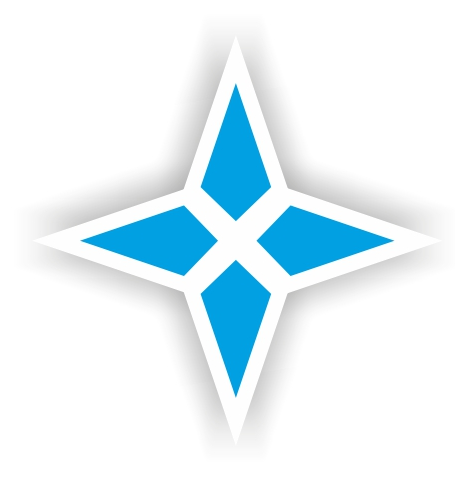 